臺南市聖功女中飲水機保養	1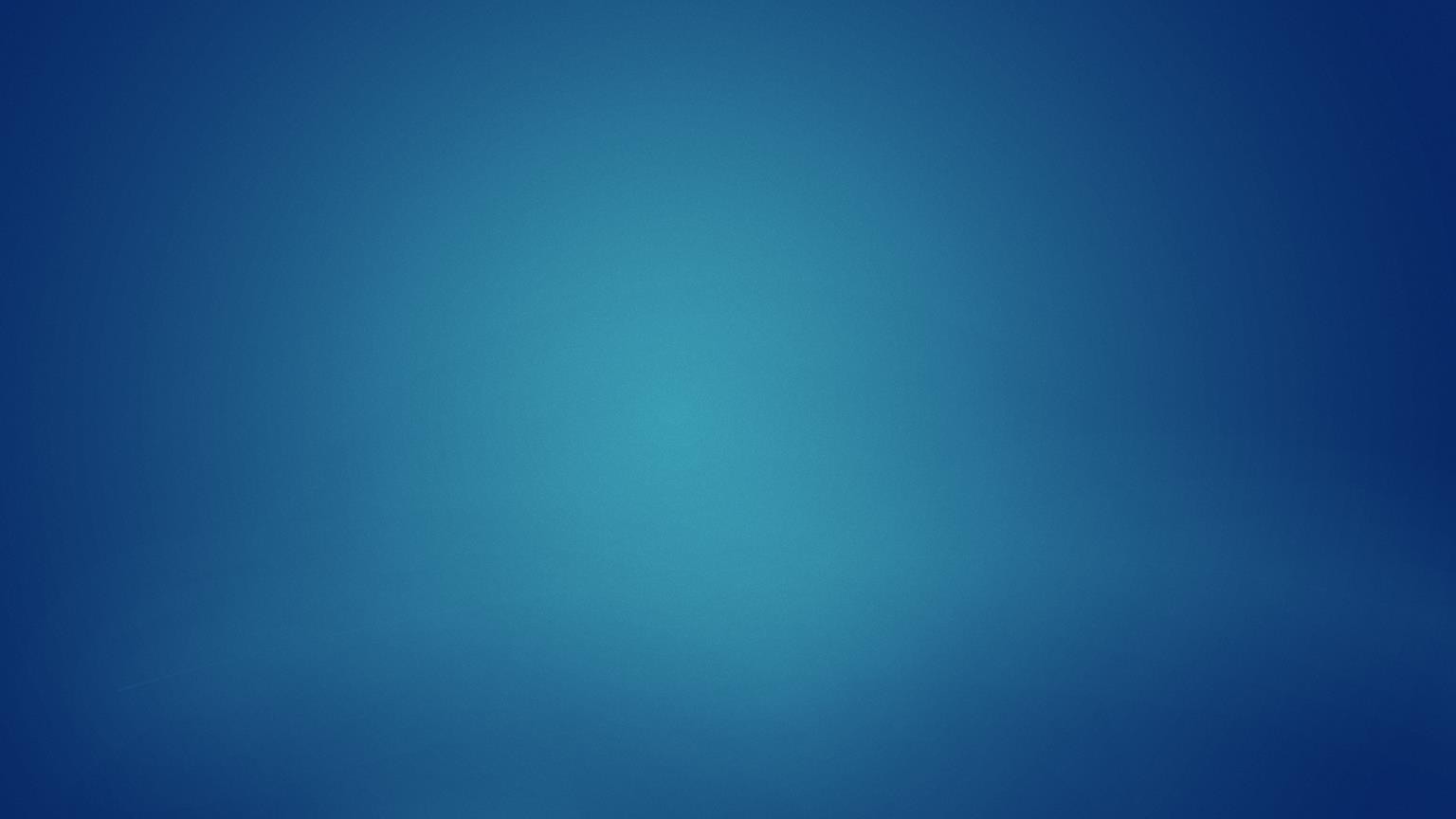 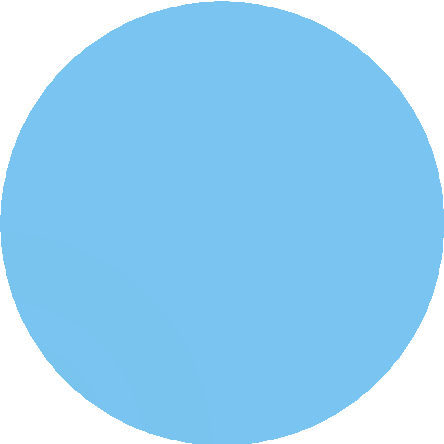 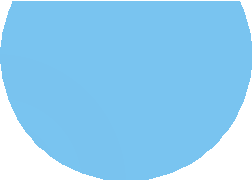 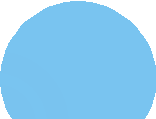 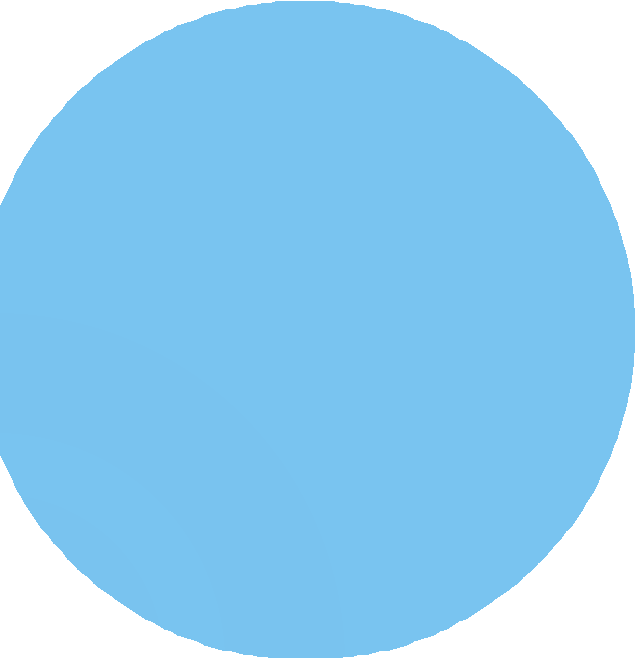 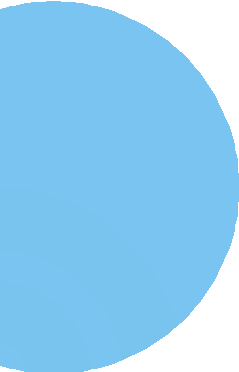 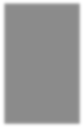 1120110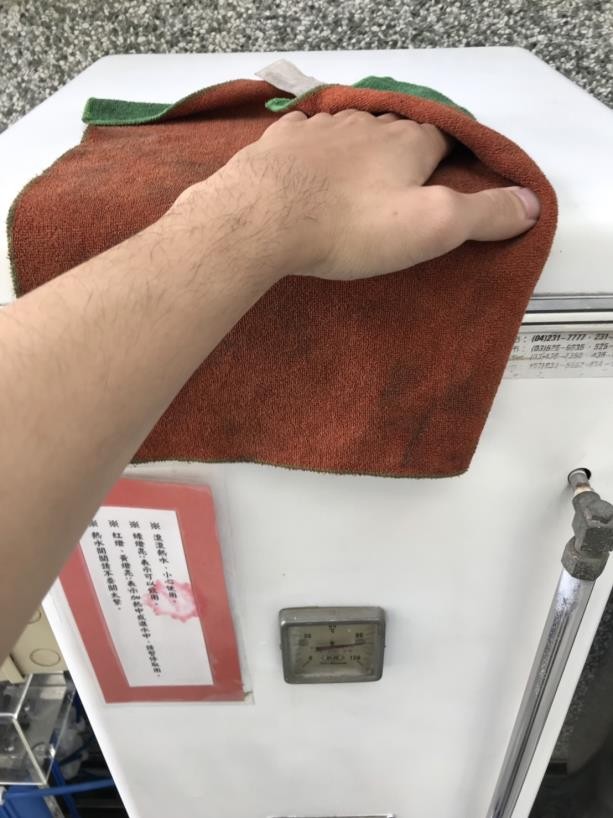 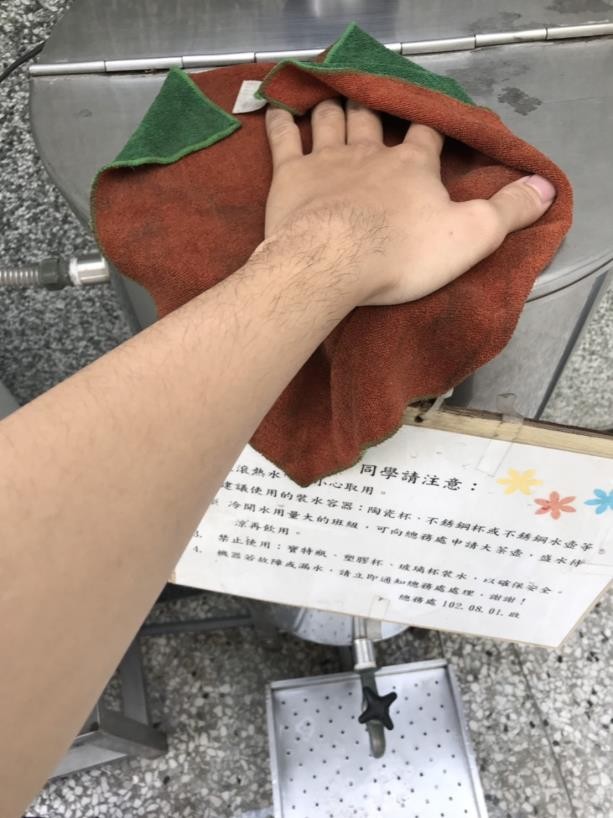 臺南市聖功女中飲水機保養	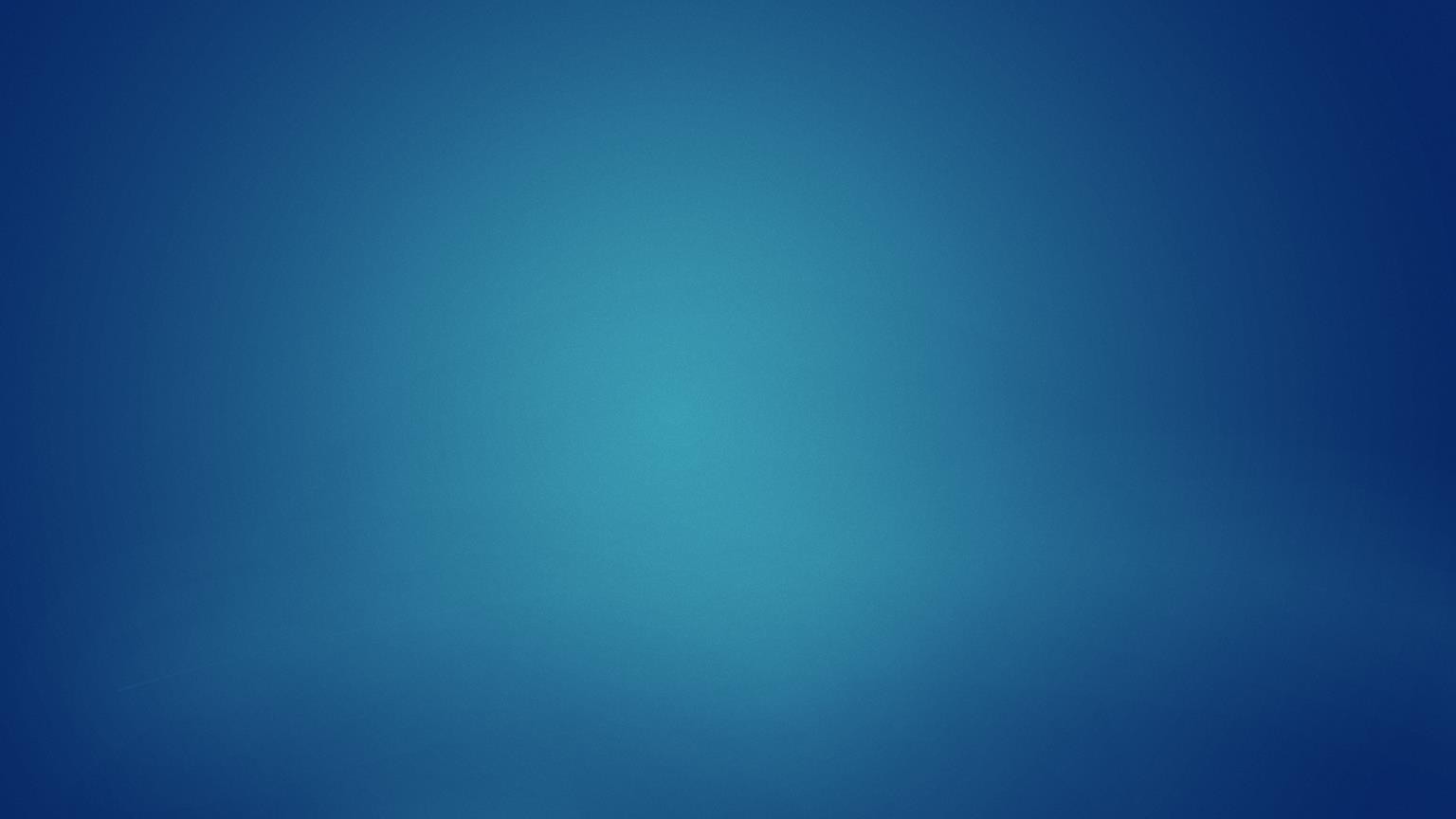 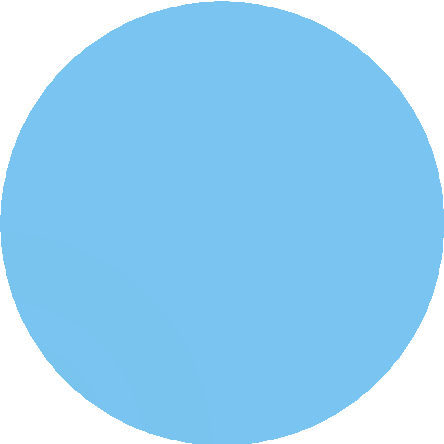 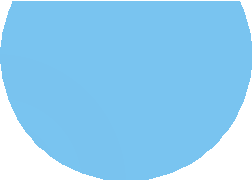 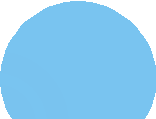 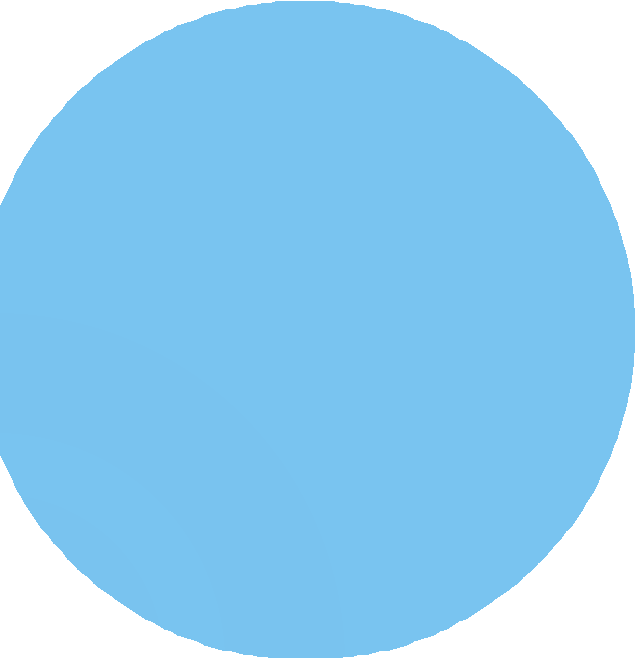 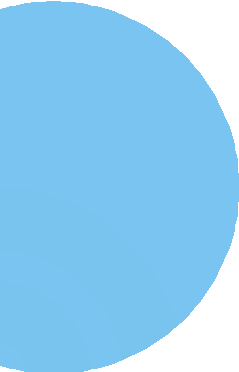 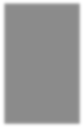 1120110	2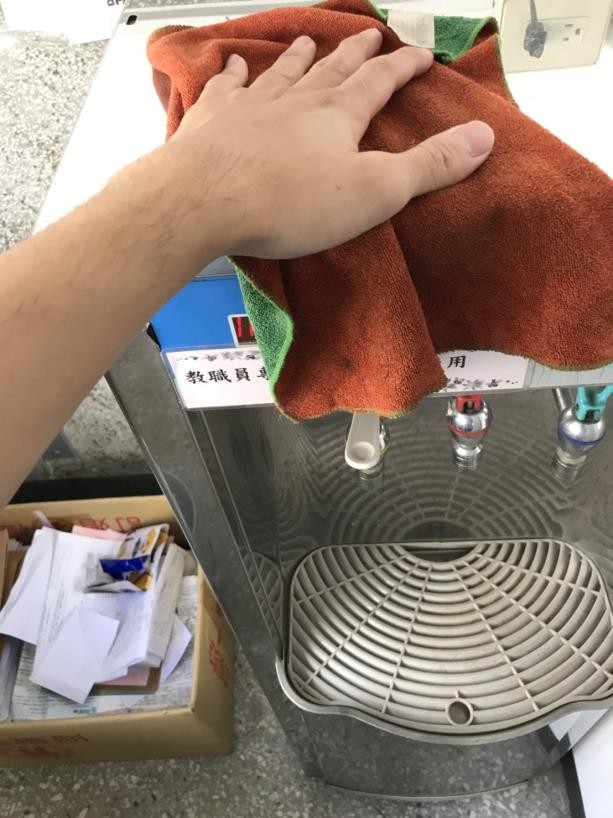 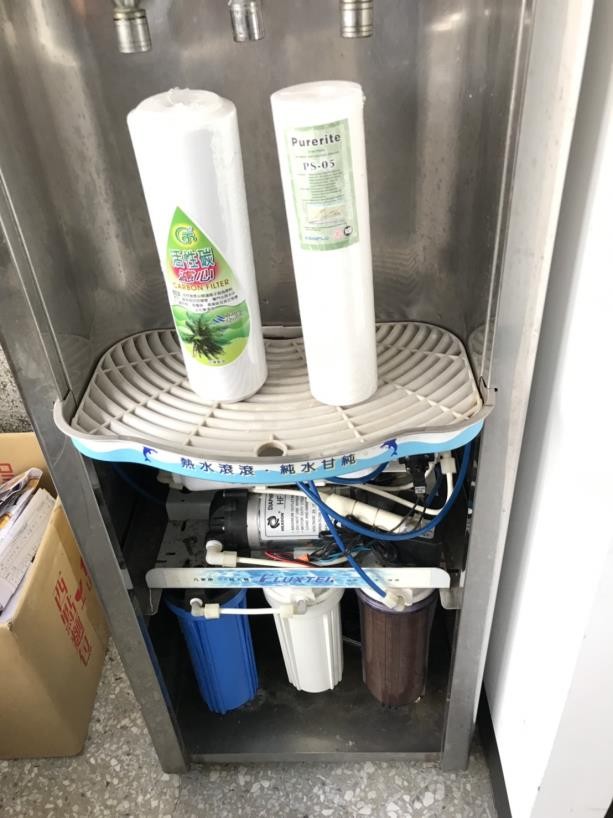 臺南市聖功女中飲水機保養	1120110	3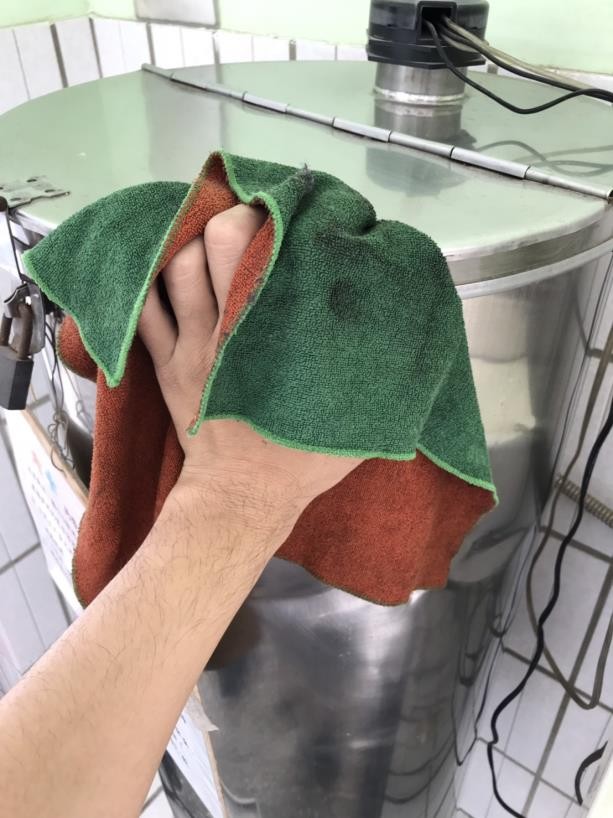 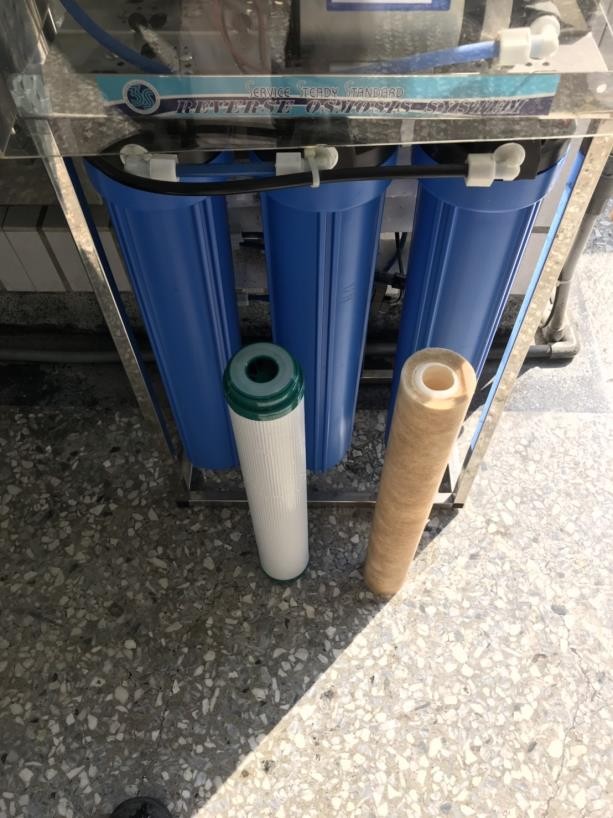 臺南市聖功女中飲水機保養	1120110	4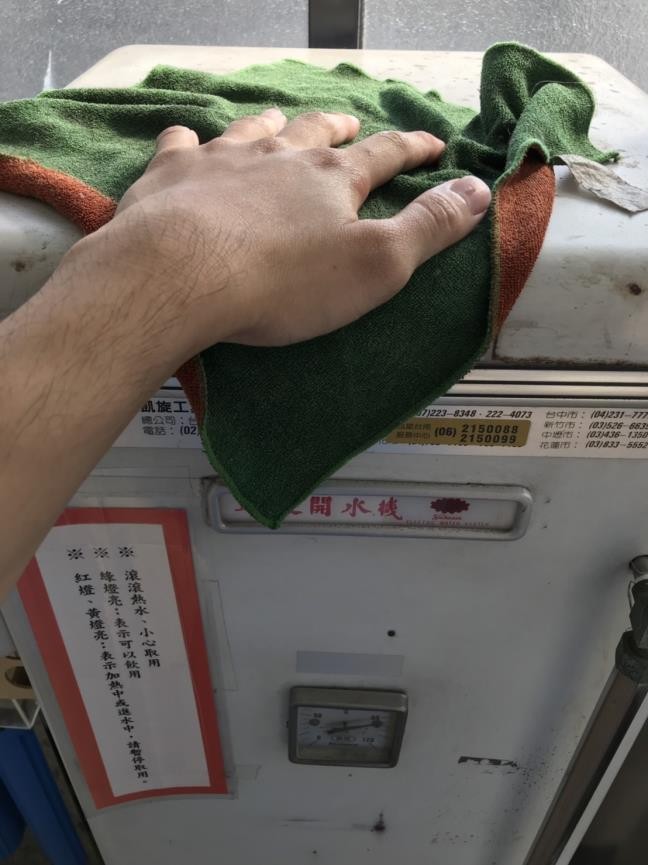 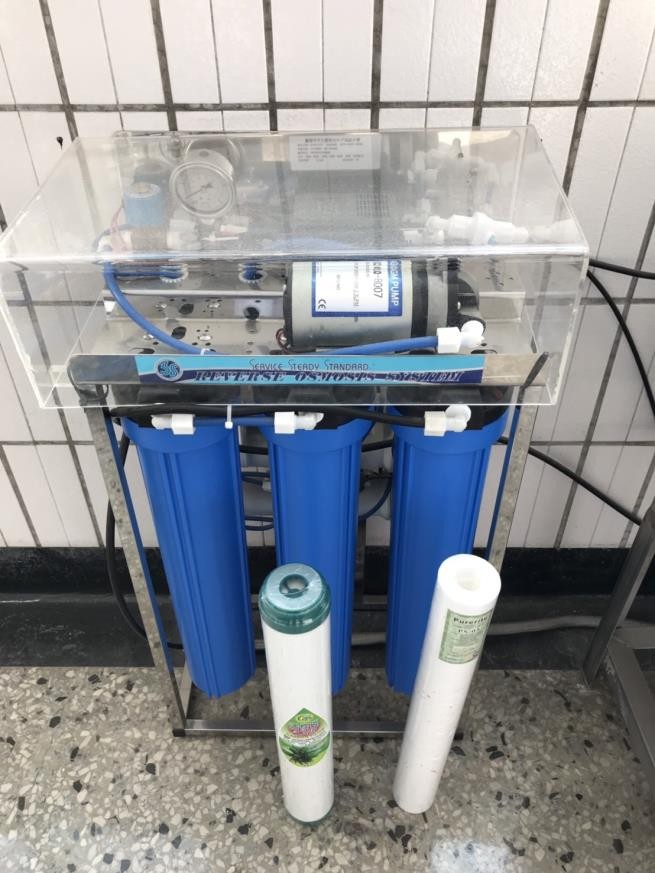 